Steps which I followed to set a persistent data store for REST server.Started an instance of MongoDB:	root@ubuntu:~# docker run -d --name mongo --network composer_default -p 	27017:27017 mongo	dda3340e4daf7b36a244c5f30772f50a4ee1e8f81cc7fc5035f1090cdcf46c58Created a new, empty directory. Created a new file named Dockerfile the new directory, with the following contents:FROM hyperledger/composer-rest-server          RUN npm install --production loopback-connector-mongodb passport-github                                                              	&& \    npm cache clean && \    ln -s node_modules .node_modulesChanged into the directory created in step 2, and build the Docker image:root@ubuntu:~# cd examples/dir/root@ubuntu:~/examples/dir# lsDockerfile  ennvars.txtroot@ubuntu:~/examples/dir# docker build -t myorg/my-composer-rest-server .Sending build context to Docker daemon 4.096 kBStep 1/2 : FROM hyperledger/composer-rest-server---> 77cd6a591726Step 2/2 : RUN npm install --production loopback-connector-couch passport-github &&     npm cache clean &&     ln -s node_modules .node_modules---> Using cache---> 2ff9537656d1Successfully built 2ff9537656d1root@ubuntu:~/examples/dir# Created file named ennvars.txt in the same directory.The contents are as follows:	COMPOSER_CONNECTION_PROFILE=hlfv1	COMPOSER_BUSINESS_NETWORK=blockchainv5	COMPOSER_ENROLLMENT_ID=admin	COMPOSER_ENROLLMENT_SECRET=adminpw	COMPOSER_NAMESPACES=never	COMPOSER_SECURITY=true	COMPOSER_CONFIG='{    	"type": "hlfv1",    	"orderers": [        	{            "url": "grpc://localhost:7050"        	}   	 ],    	"ca": {        	"url": "http://localhost:7054",        	"name": "ca.example.com"    	},    	"peers": [        	{            "requestURL": "grpc://localhost:7051",            "eventURL": "grpc://localhost:7053"        	}    	],    	"keyValStore": "/home/ubuntu/.hfc-key-store",    	"channel": "mychannel",    	"mspID": "Org1MSP",    	"timeout": "300"	}'	COMPOSER_DATASOURCES='{  	"db": {    	"name": "db",    	"connector": "mongodb",    	"host": "mongo"  	}	}'	COMPOSER_PROVIDERS='{  	"github": {      	"provider": "github",      	"module": "passport-github",      	"clientID": "a88810855b2bf5d62f97",      	"clientSecret": "f63e3c3c65229dc51f1c8964b05e9717bf246279",      	"authPath": "/auth/github",      	"callbackURL": "/auth/github/callback",      	"successRedirect": "/",      	"failureRedirect": "/"  	}	}'Loaded the env variables by the following command.root@ubuntu:~/examples/dir# source ennvars.txt Started the docker container by the below commandroot@ubuntu:~/examples/dir# docker run \>     -d \>     -e COMPOSER_CONNECTION_PROFILE=${COMPOSER_CONNECTION_PROFILE} \>     -e COMPOSER_BUSINESS_NETWORK=${COMPOSER_BUSINESS_NETWORK} \>     -e COMPOSER_ENROLLMENT_ID=${COMPOSER_ENROLLMENT_ID} \>     -e COMPOSER_ENROLLMENT_SECRET=${COMPOSER_ENROLLMENT_SECRET} \>     -e COMPOSER_NAMESPACES=${COMPOSER_NAMESPACES} \>     -e COMPOSER_SECURITY=${COMPOSER_SECURITY} \>     -e COMPOSER_CONFIG="${COMPOSER_CONFIG}" \>     -e COMPOSER_DATASOURCES="${COMPOSER_DATASOURCES}" \>     -e COMPOSER_PROVIDERS="${COMPOSER_PROVIDERS}" \>     --name rest \>     --network composer_default \>     -p 3000:3000 \>     myorg/my-composer-rest-server942eb1bfdbaf5807b1fe2baa2608ab35691e9b6912fb0d3b5362531b8adbdd3aIt got executed successfully. So now I should  be able to access the persistent and secured REST server using the following URL: http://localhost:3000/explorer/.But when tried to open the above url got the below error.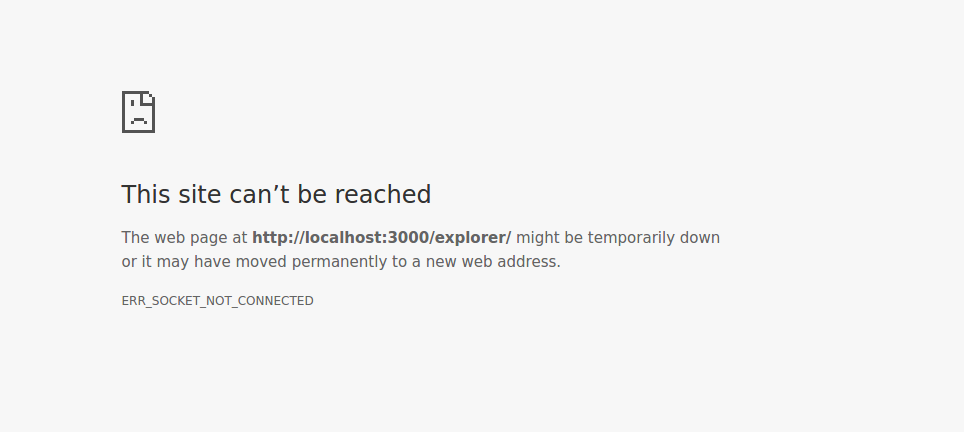 